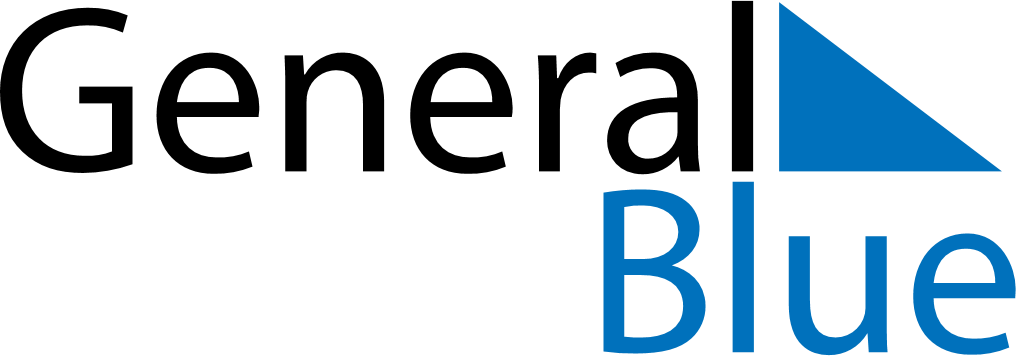 May 2023May 2023May 2023May 2023IrelandIrelandIrelandMondayTuesdayWednesdayThursdayFridaySaturdaySaturdaySunday12345667May Day8910111213131415161718192020212223242526272728293031